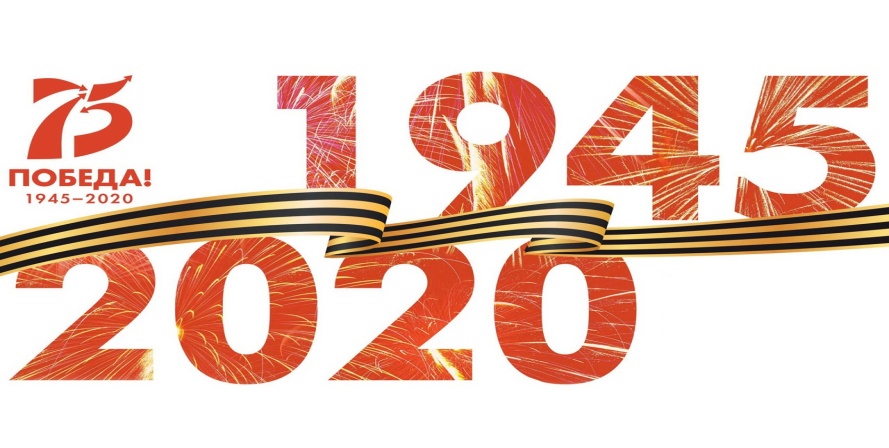 Отчет о проведенном мероприятии «Стена Памяти»в ГФ ГБПОУ КК «КТЭК»Май, 2020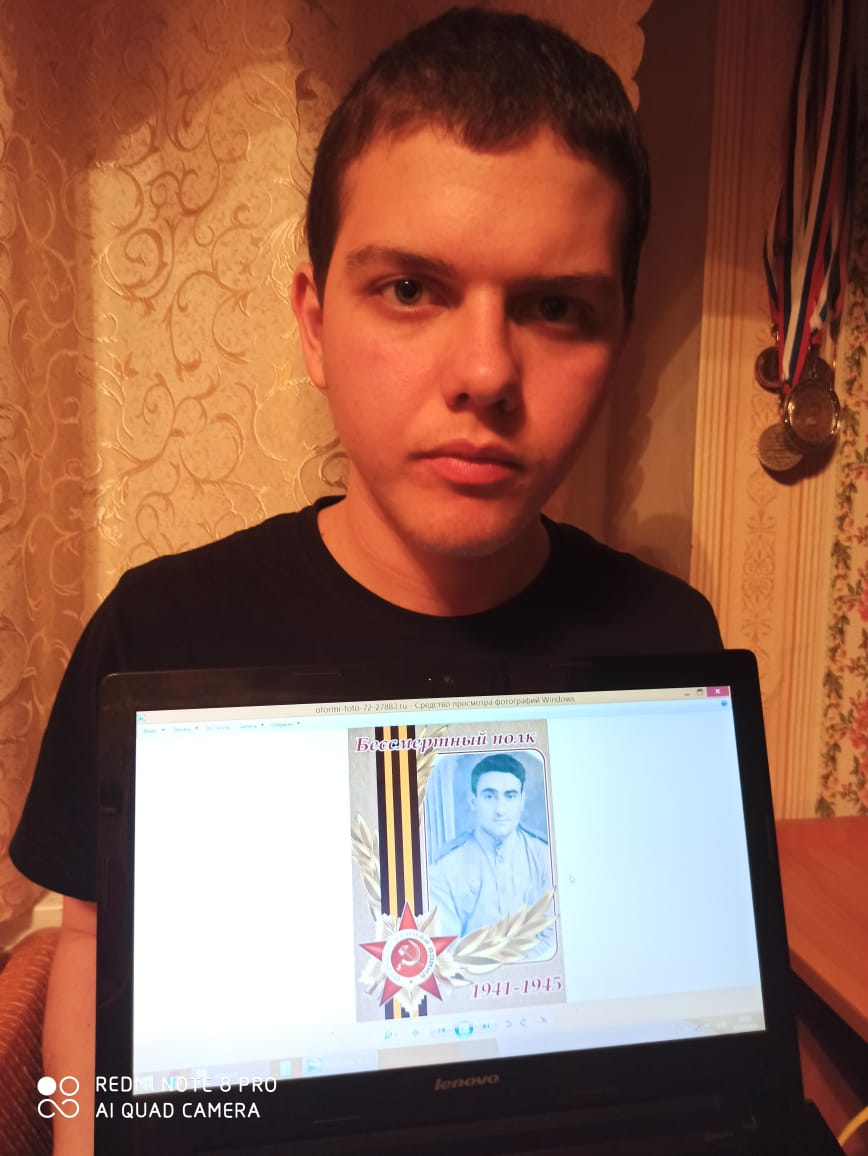 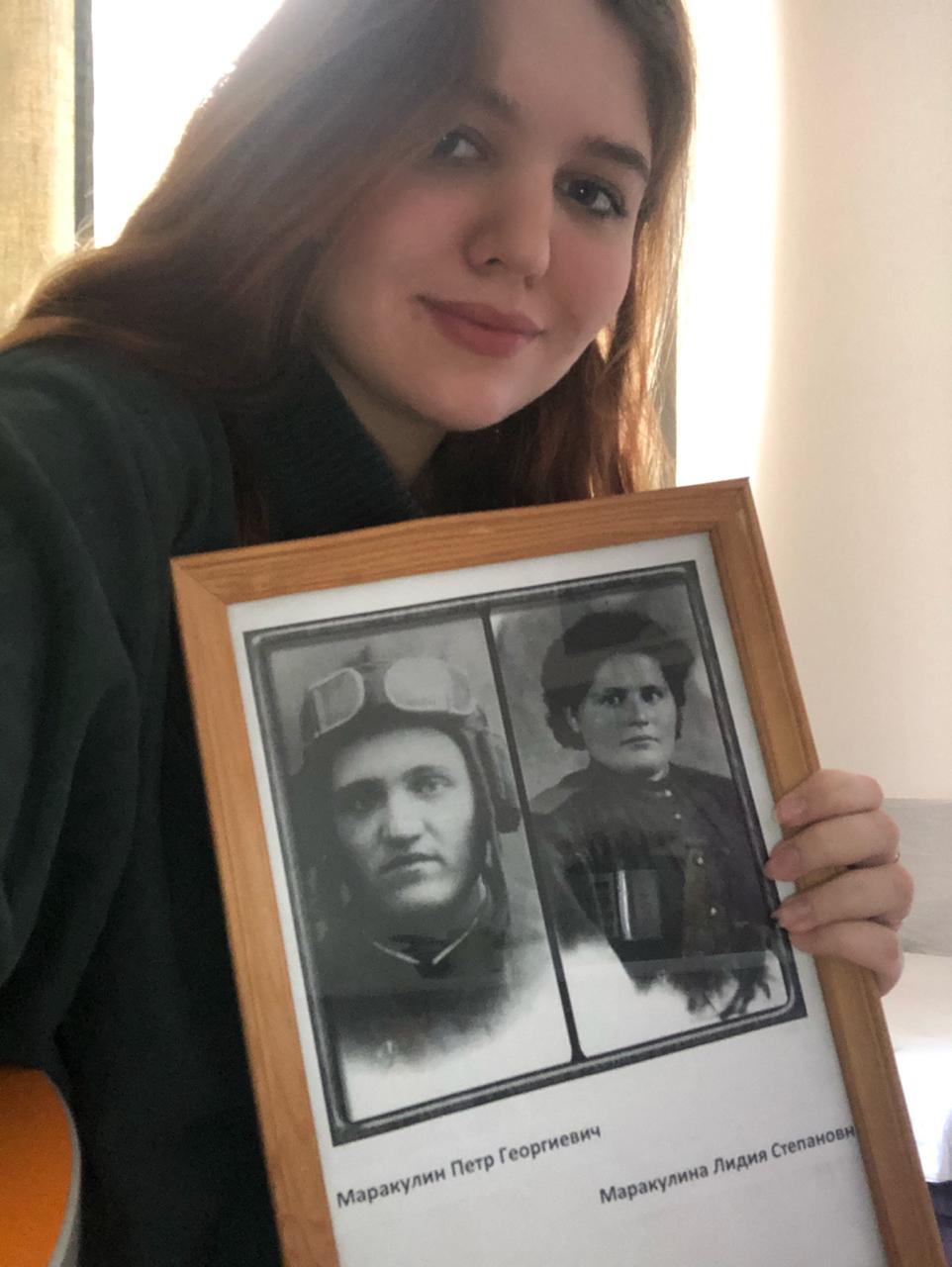 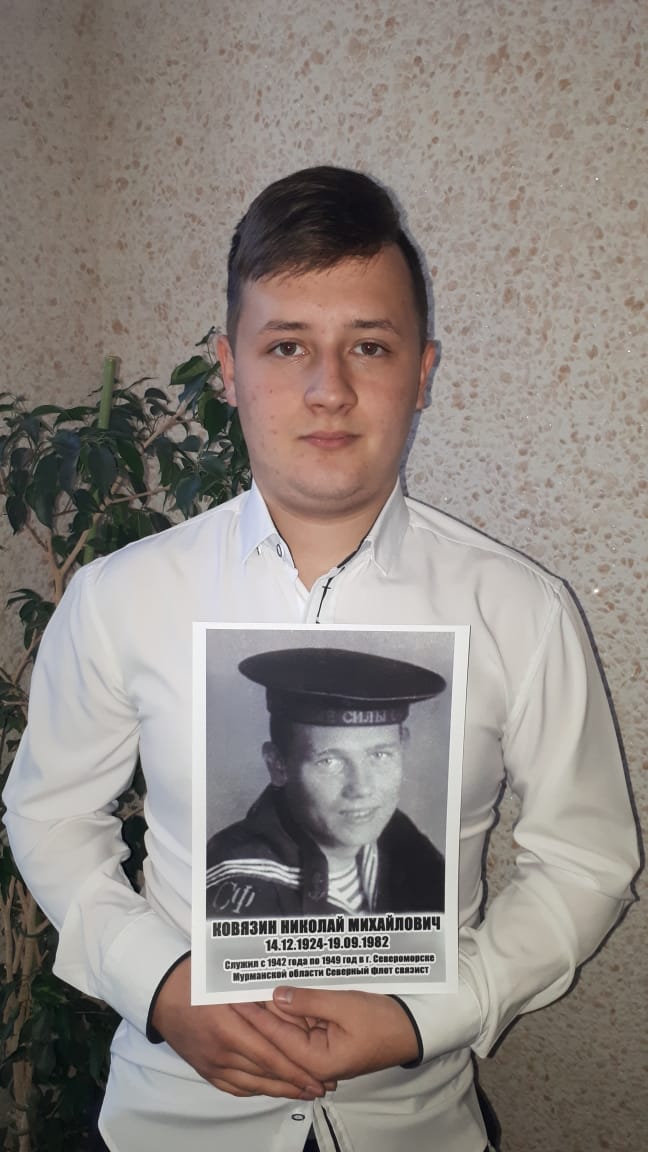 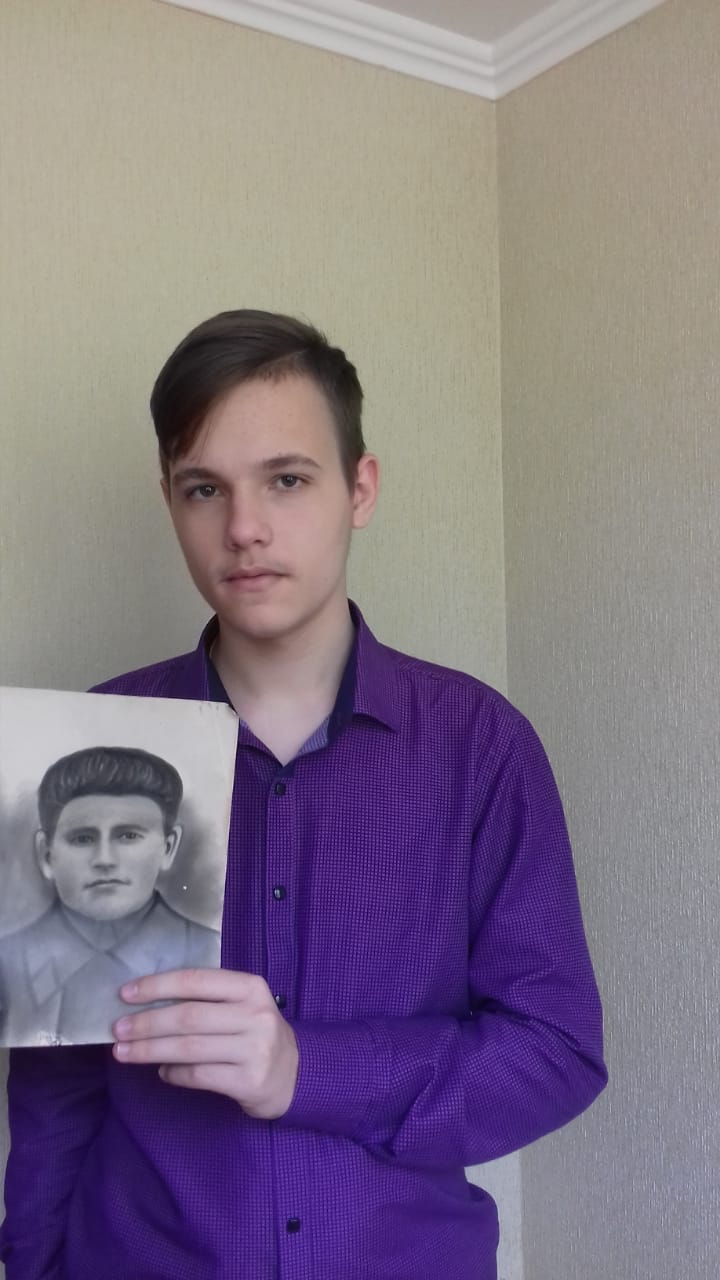 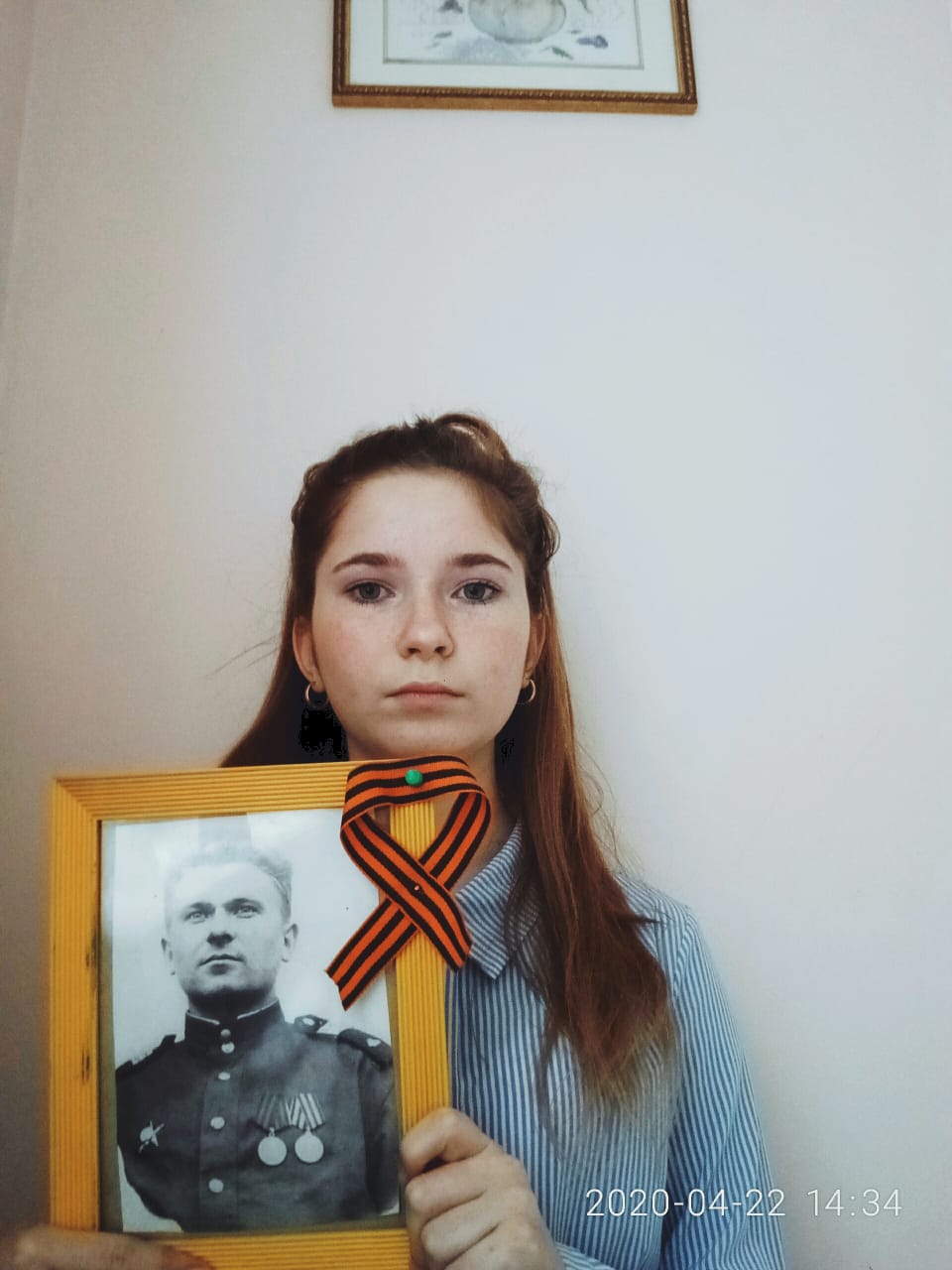 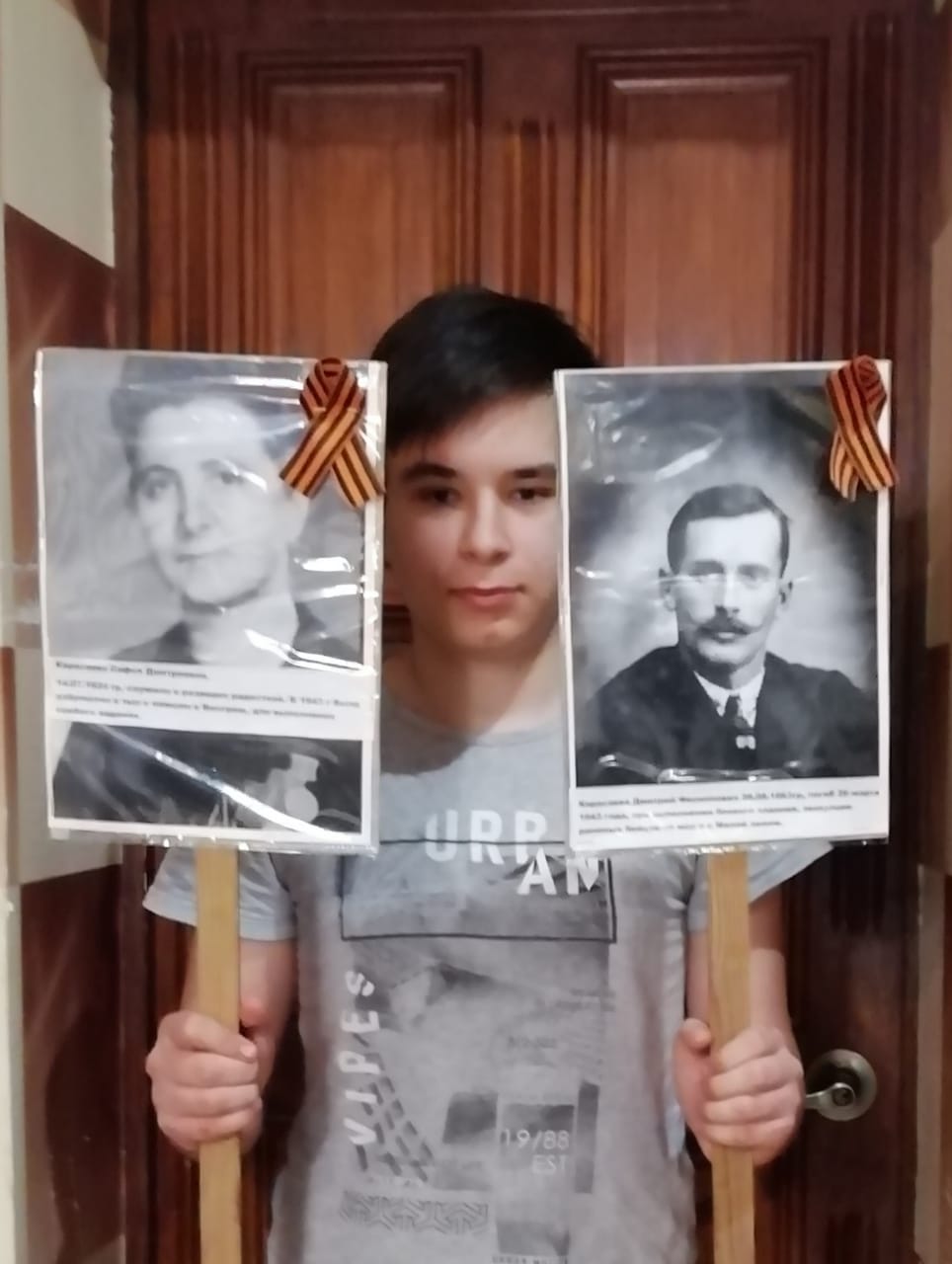 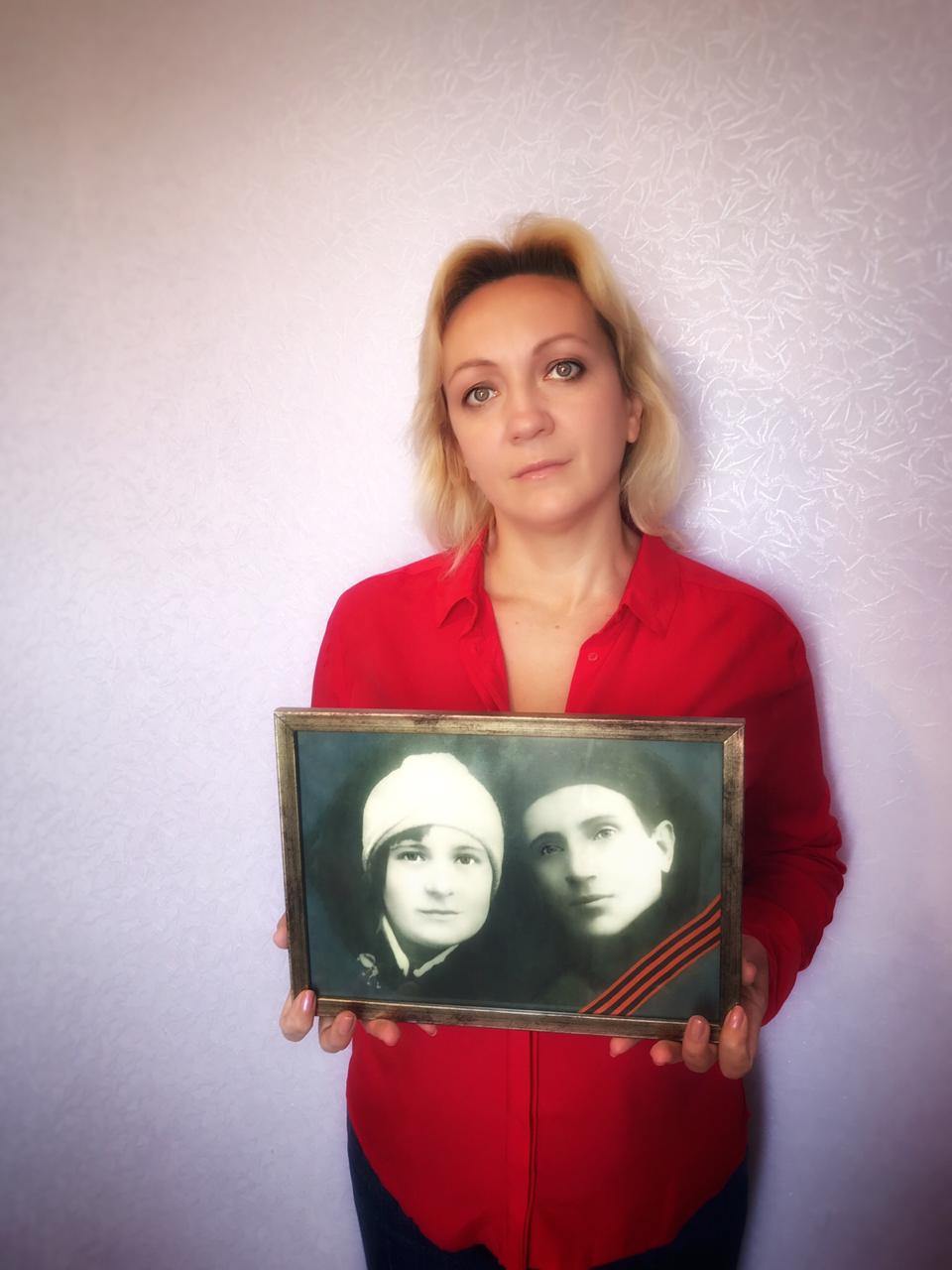 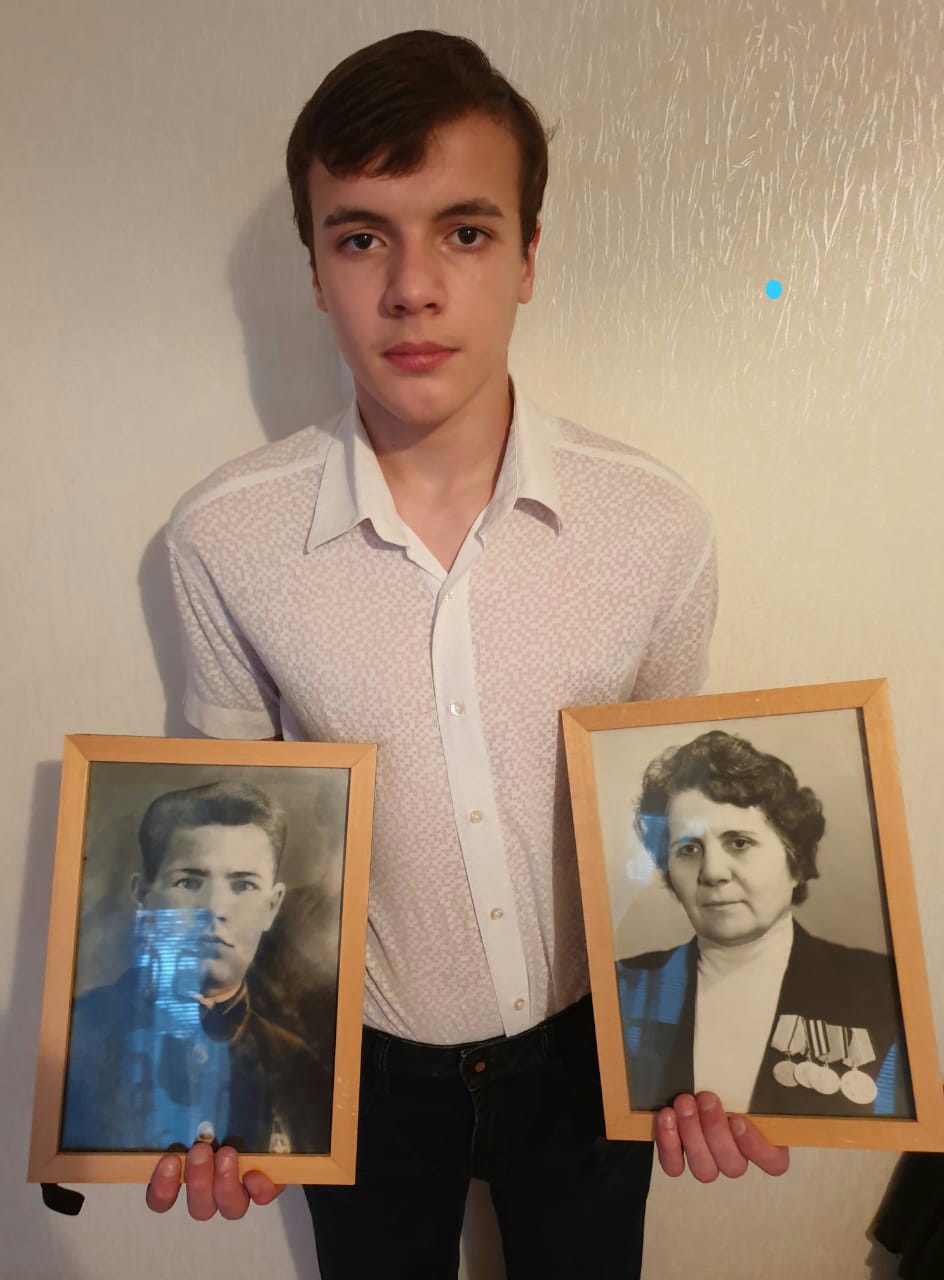 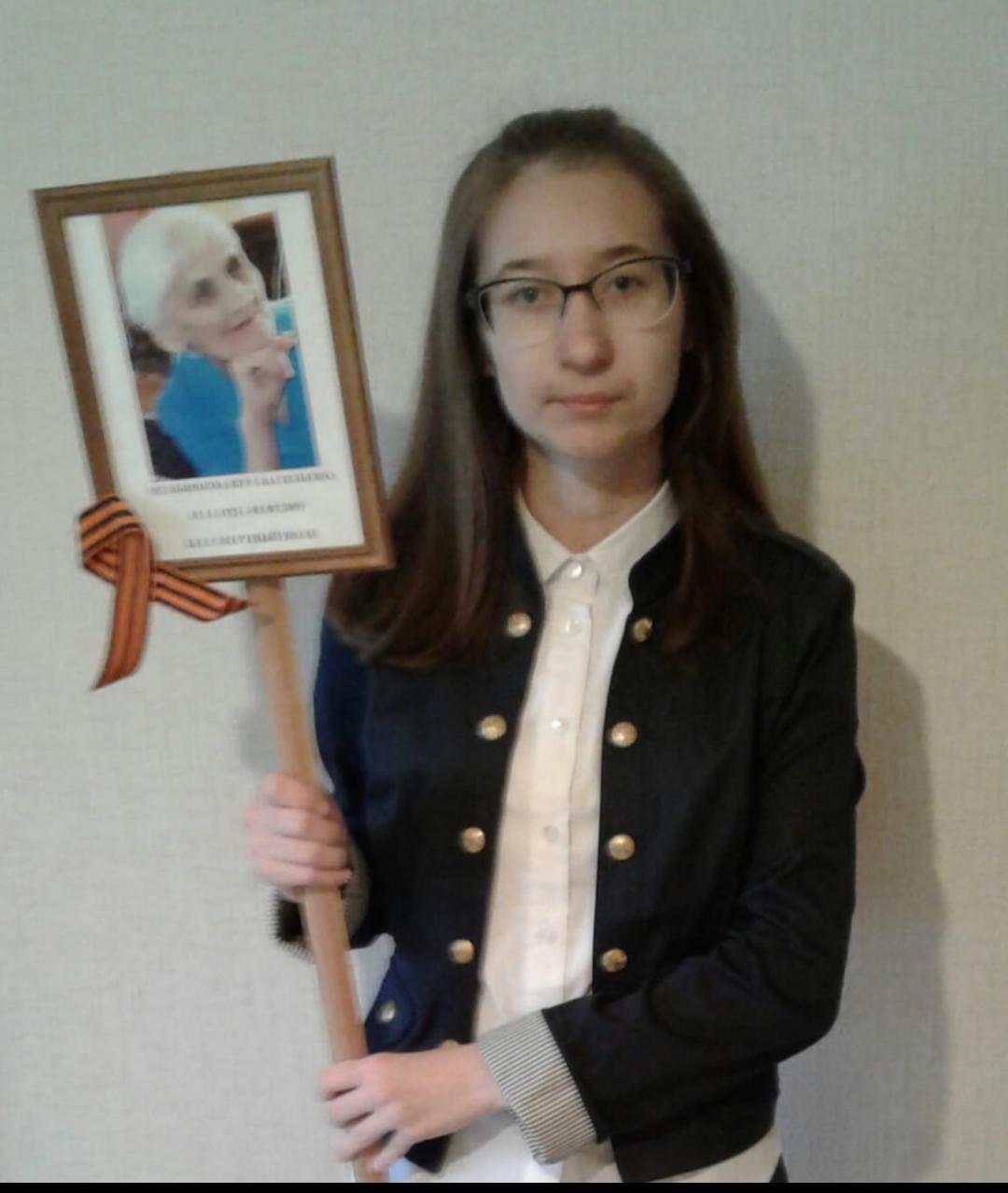 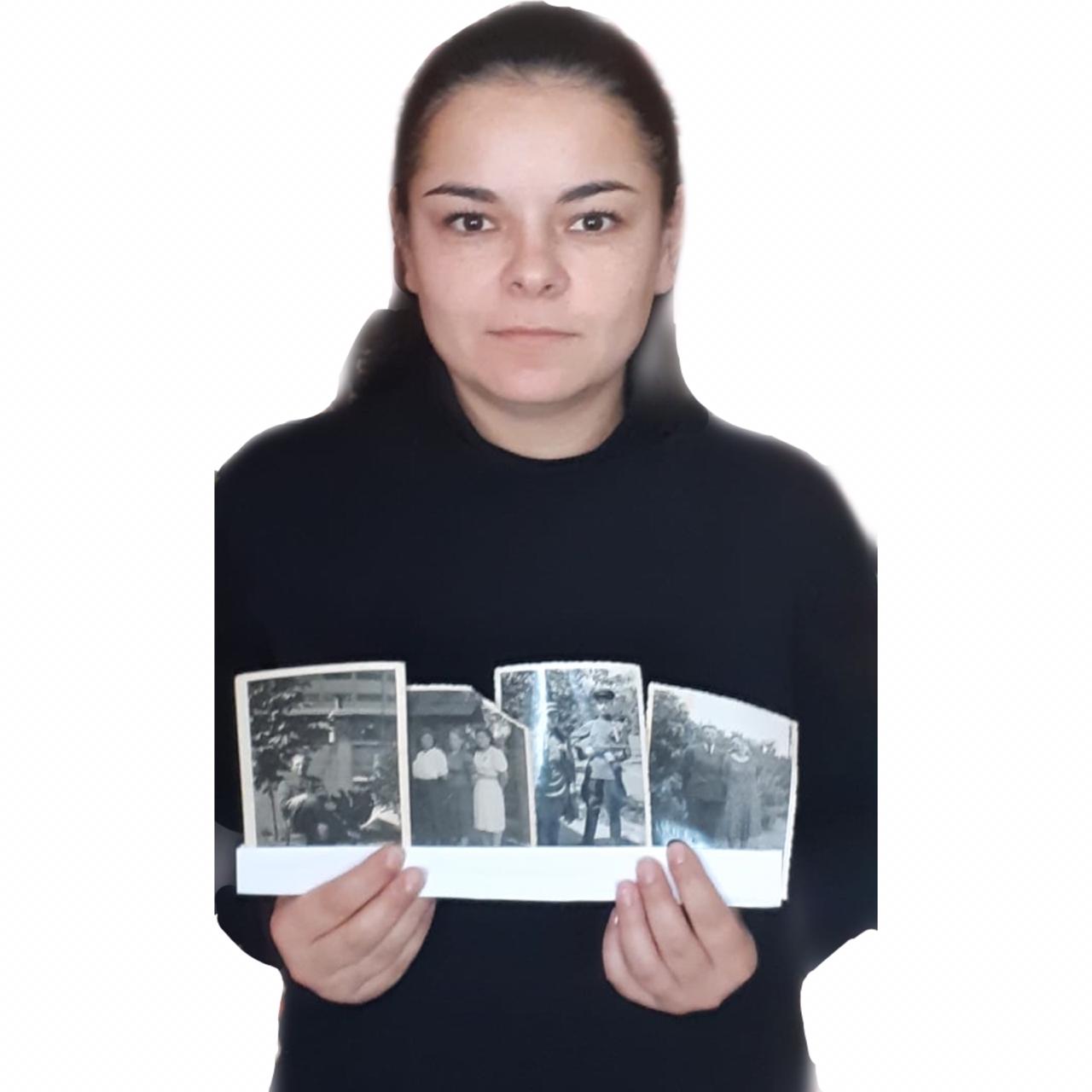 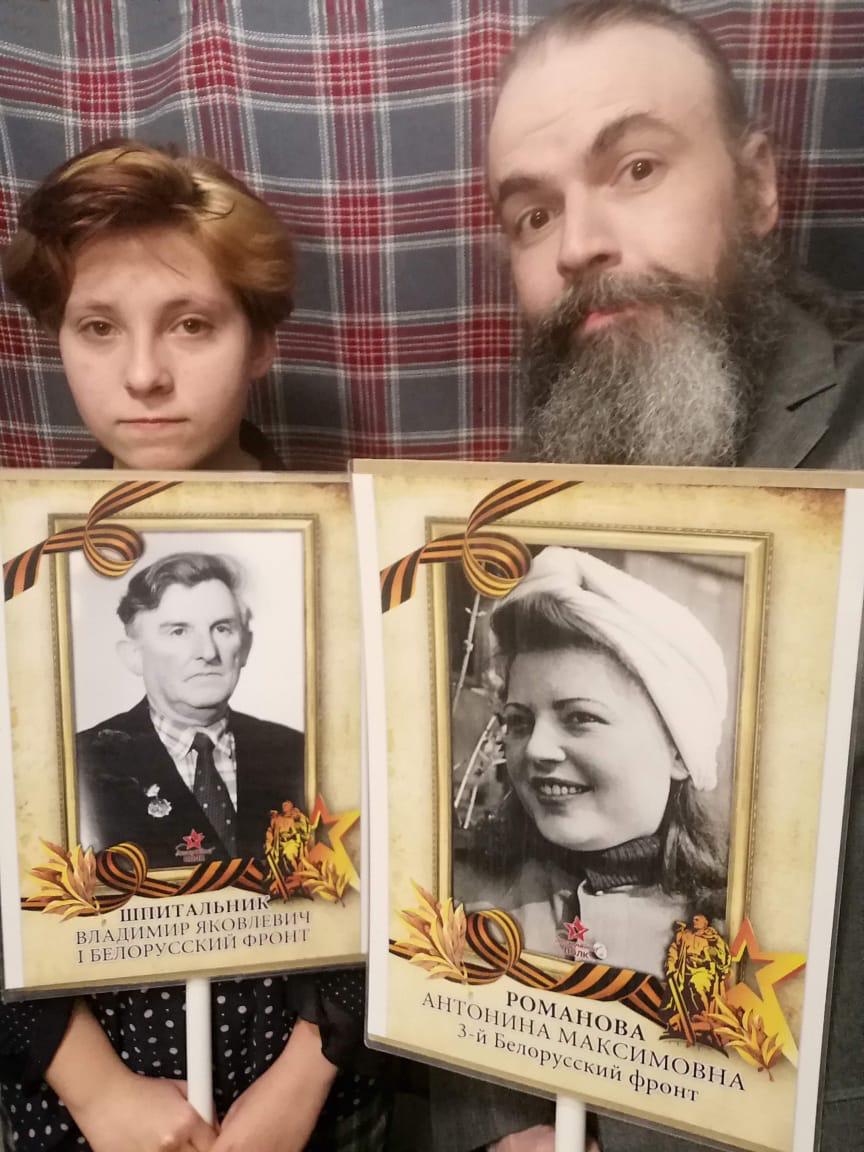 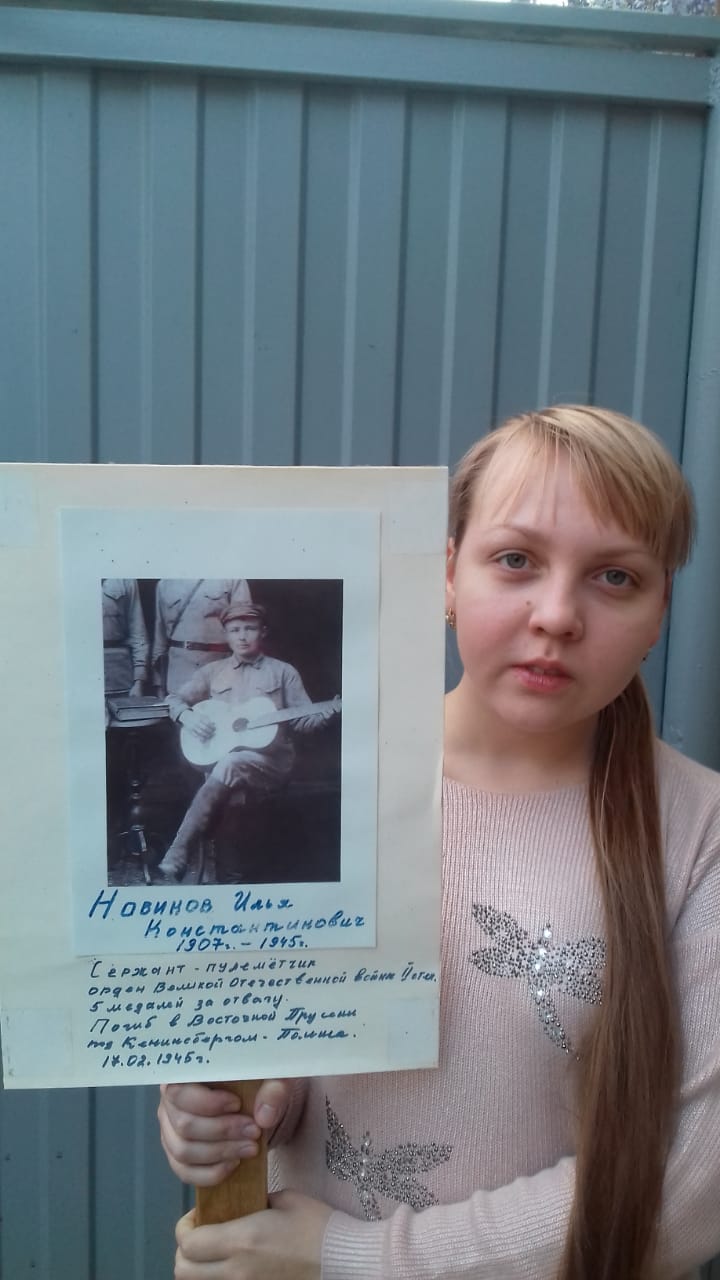 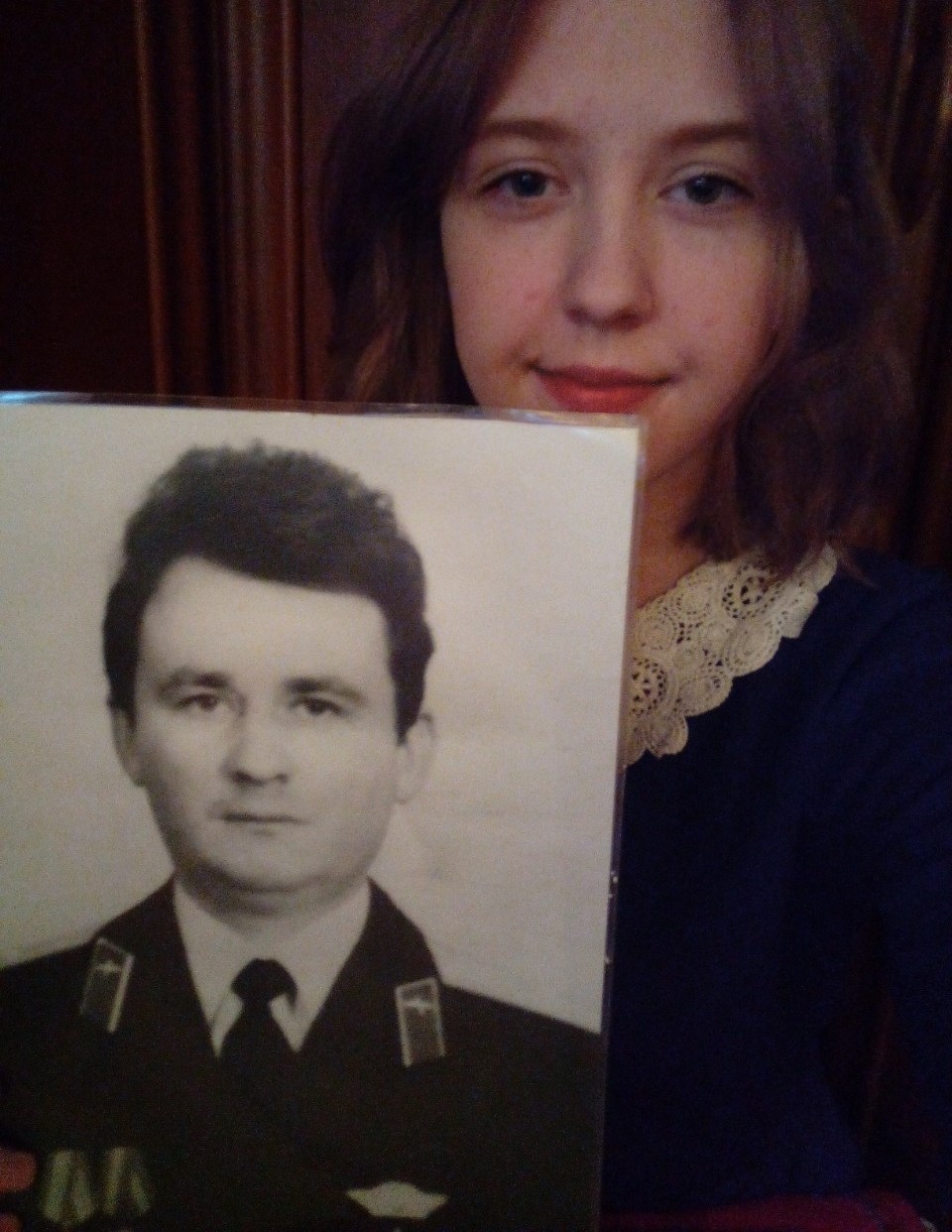 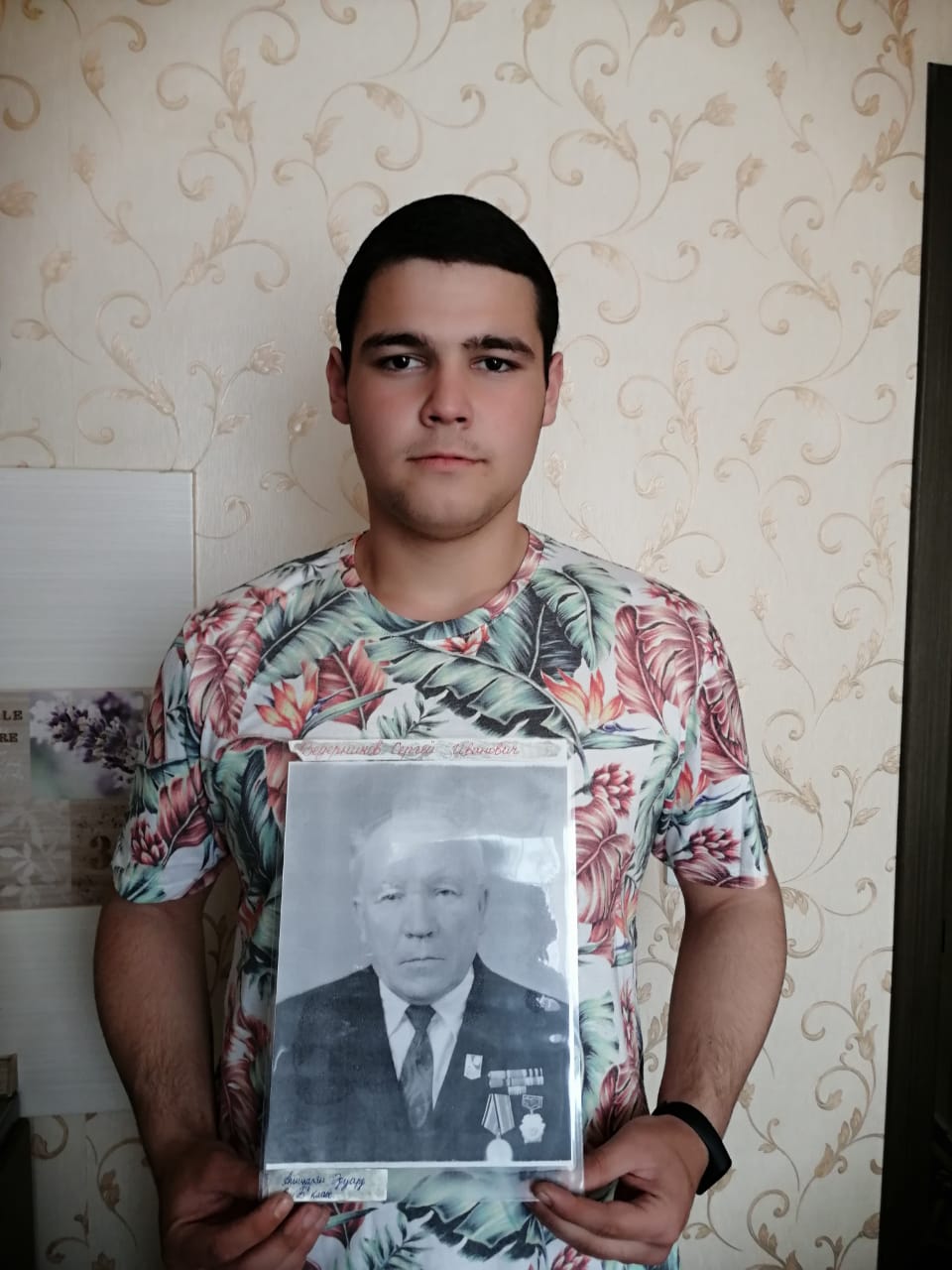 